SPDRs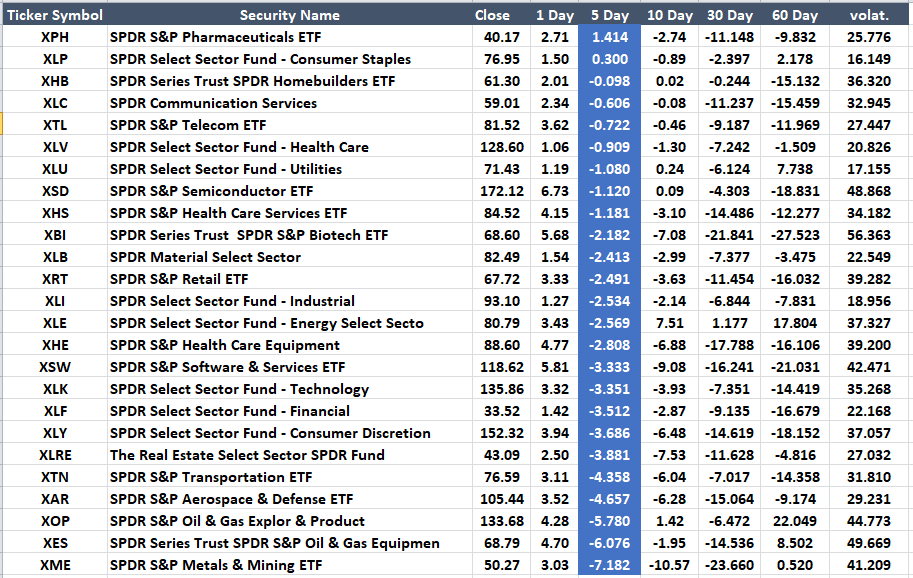 CEDEARS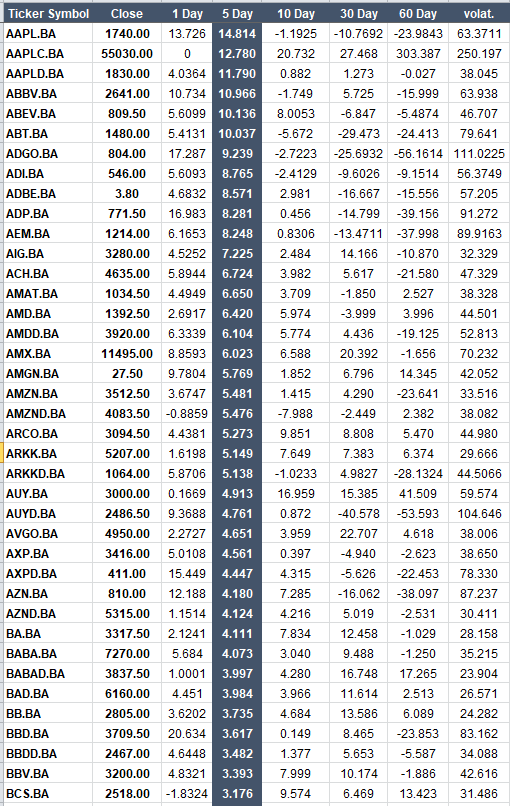 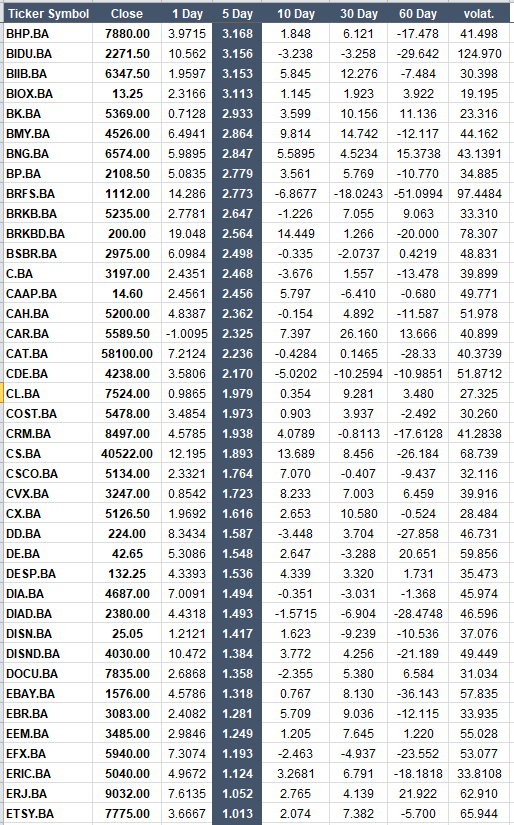 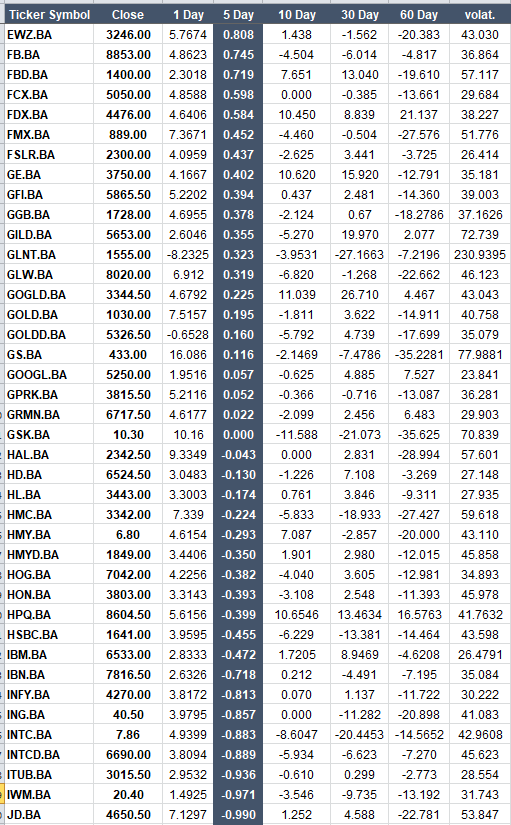 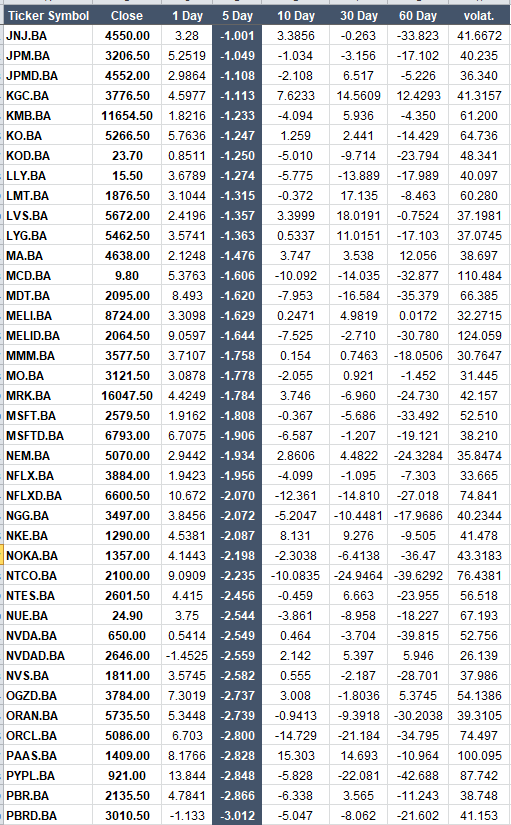 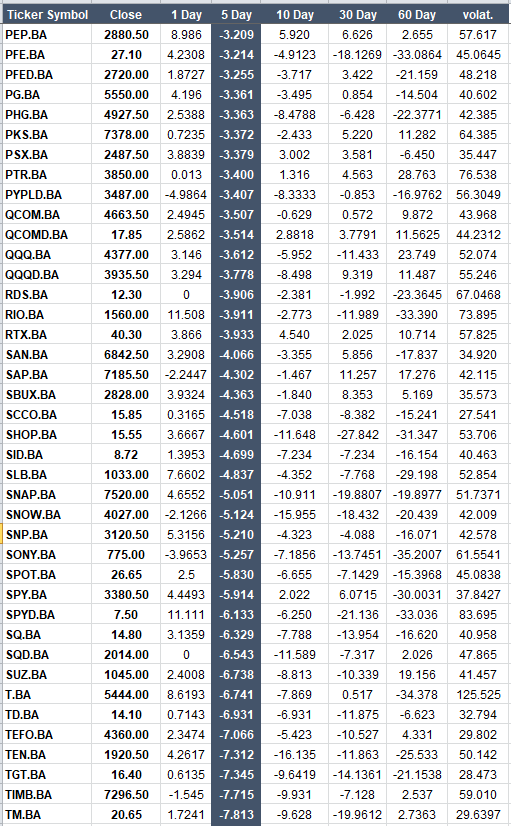 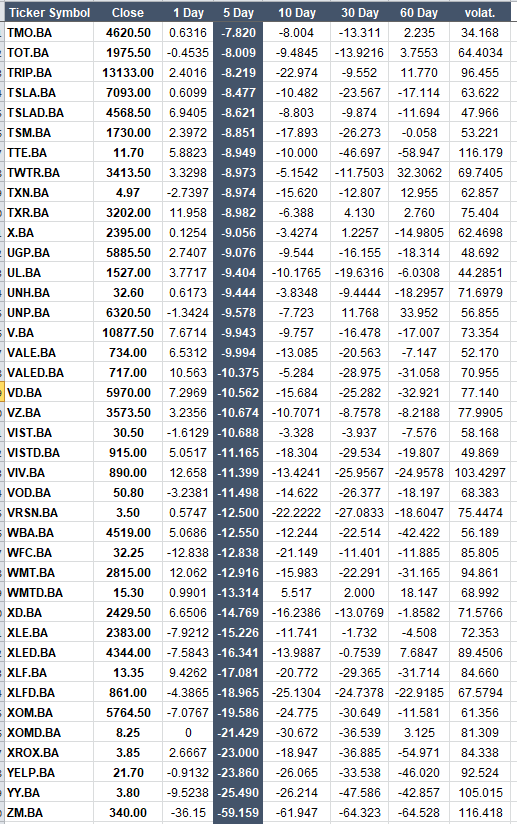 